‏טבת תשע"ז, ‏דצמבר 2016הורים יקרים,אגף החינוך במועצה האזורית משגב מזמין אתכם לרישום ילדיכם למערכת החינוך. אני תקווה כי תפיקו מהשהייה במערכת החינוך את מירב ההנאה, החוויה וההעשרה הלימודית.							               מאחלת לכם 							הצלחה וצמיחה משותפת עם ילדיכם,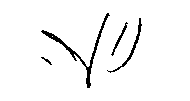 					נועה צוק                                                             מנהלת אגף החינוךהזמנה לרישום לגני ילדים ולכיתות א'לשנת הלימודים תשע"חהוראות רישום כלליות עפ"י הנחיות משרד החינוך:גילאי הרישום - בהתאם לחוק לימוד חובה תיקון מס' 32 התשע"ג - 2013 שהתקבל בכנסת ביום א' באב תשע"ג  8.7.2013.כיתה א' – ילדים שנולדו בין התאריכים: כ"ה בטבת התשע"א  - 1 בינואר 2011 ועד ה' בטבת התשע"ב - 31 בדצמבר 2011.גילאי 5 – ילדים שנולדו בין התאריכים: ו' בטבת התשע"ב - 1 בינואר 2012 ועד ה' י"ח בטבת התשע"ג -31  בדצמבר 2012.גילאי 4 – ילדים שנולדו בין התאריכים: י"ט בטבת התשע"ג - 1 בינואר 2013 ועד כ"ח בטבת התשע"ד - 31 בדצמבר 2013.גילאי 3 – ילדים שנולדו בין התאריכים: כ"ט בטבת התשע"ד -1 בינואר 2014 ועד ט' בטבת התשע"ה -31 בדצמבר 2014.הרישום יחל ביום ראשון, ב' בשבט התשע"ז, 29.01.2017 ויסתיים ביום שישי, כ"א בשבט התשע"ז,   17.02.2017 ברישום "ישיר ומהיר" באינטרנט: www.misgav.org.il או במשרדי אגף החינוך.*חשוב לדעת !!הילדים הלומדים השנה בגנים חייבים כל שנה ברישום מחדש, כולל ילדי חובה, כיתות א' וחינוך מיוחד.ילדים שיירשמו לאחר סיום תקופת הרישום, ישובצו בהתאם לאפשרויות, וללא התחייבות המועצה לקלוט אותם במוסד הלימוד/גן המבוקש.חריגי גיל - בקשות לרישום חריגי גיל יתקבלו על גבי הטפסים הרשמיים, עבור ילדים שנולדו עד ה- 15/01/2015. את הטפסים ניתן למצוא באתר משרד החינוך או באגף החינוך. את הטפסים יש להגיש עד לתאריך ה-10/05/17.נוהלי הרישום:זכאים לרישום ילדי משפחה אשר ההורים רשומים בתעודת הזהות כתושבי משגב.בכל רישום המבוצע באגף החינוך, יש להצטייד בתעודת זהות ובספח בו רשום ילדכם.ניתן לבצע רישום גם במשרדי אגף החינוך:בימים ראשון וחמישי בין השעות 08:30 – 13:00.בימי שלישי בין השעות 16:00 – 19:00.בקשות העברה בין מוסדות חינוך (בתוך ומחוץ למועצה) יש להגיש במועדי הרישום בלבד!הגשת בקשת העברה תתאפשר רק לאחר רישום מסודר לגן / בית ספר, עפ"י אזור הרישום.תשובות לבקשות העברה ישלחו בכתב עד לתאריך 30.6.2017.בקשות שיוגשו אחרי תקופת הרישום יטופלו וייענו במהלך אוגוסט וייבחנו על בסיס מקום פנוי בלבד.תעריפי עלויות במערכת החינוך מפורסמים באתר המועצה: www.misgav.org.ilלבירורים נוספים ניתן לפנות למשרדי אגף החינוך בדוא"ל: rishum@misgav.org.ilאו בטלפון: 9902330/66/62